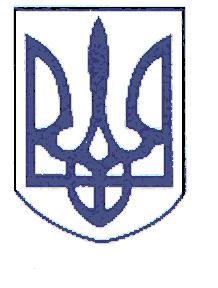 РЕШЕТИЛІВСЬКА СЕЛИЩНА РАДАРЕШЕТИЛІВСЬКОГО РАЙОНУ ПОЛТАВСЬКОЇ ОБЛАСТІ(п’ята  сесія сьомого скликання )(об’єднаної громади)РІШЕННЯ11 липня 2017 року								№ 64-5-УІІВідповідно до п. 24, ч. І, ст. 26, ст. 69 Закону України "Про місцеве самоврядування в Україні", на підставі ст. 266, розділом ХІІ Податкового кодексу України, змінами внесеними до ПКУ Законами № 1797 та №1791, з метою забезпечення наповнення селищного бюджету, за погодженням з постійною комісією селищної ради з питань бюджету, фінансів, планування, соціально-економічного розвитку, цін, приватизації та підприємницької діяльності, Решетилівська селищна радаВИРІШИЛА:1.Встановити ставку податку на нерухоме майно, відмінне від земельної ділянки на території Решетилівської селищної  ради.2.Затвердити відповідне Положення по податку на нерухоме майно, відмінне від земельної ділянки (додається).3.Дане рішення набуває чинності з 1 січня 2018 року.4.Оприлюднити дане рішення в засобах масової інформації після затвердження сесією Решетилівської селищної ради.5.Відповідальність за правильність обчислення, повноту справляння та своєчасність сплати або перерахування до бюджету селищної ради місцевих та інших податків покладається на платників.6.Контроль за виконанням даного рішення покласти на постійну комісію з питань бюджету, фінансів, планування, соціально-економічного розвитку, цін, приватизації та підприємницької діяльності (голова комісії - Оренбургська О.П.).Селищний голова							В.В.КузьменкоПОЛОЖЕННЯПО ПОДАТКУ НА НЕРУХОМЕ МАЙНО,ВІДМІННЕ ВІД ЗЕМЕЛЬНОЇ ДІЛЯНКИНА ТЕРИТОРІЇ РЕШЕТИЛІВСЬКОЇ СЕЛИЩНОЇ РАДИ НА 2018 РІК1.Загальні положення1.1. Податок на нерухоме майно, відмінне від земельної ділянки – це місцевий податок, кошти від якого зараховуються до місцевого бюджету. Податок на нерухоме майно відмінне від земельної ділянки встановлюється на підставі ст. 266, розділом ХІІ Податкового кодексу України та на підставі ст. 26 Закону України «Про місцеве самоврядування» та змінами до ПКУ Законами № 1797 та № 1791ІІ. Податок  на нерухоме майно, відмінне від земельної ділянки	Наведені у цьому Положенні терміни вживаються у такому значенні:2.1. Об'єкти житлової нерухомості - будівлі, віднесені відповідно до законодавства до житлового фонду, дачні та садові будинки.2.1.1. Будівлі, віднесені до житлового фонду, поділяються на такі типи:	а) житловий будинок - будівля капітального типу, споруджена з дотриманням вимог, встановлених законом, іншими нормативно-правовими актами, і призначена для постійного у ній проживання. Житлові будинки поділяються на житлові будинки садибного типу та житлові будинки квартирного типу різної поверховості. Житловий будинок садибного типу - житловий будинок, розташований на окремій земельній ділянці, який складається із житлових та допоміжних (нежитлових) приміщень;	б) прибудова до житлового будинку - частина будинку, розташована поза контуром його капітальних зовнішніх стін, і яка має з основною частиною будинку одну (або більше) спільну капітальну стіну;	в) квартира - ізольоване помешкання в житловому будинку, призначене та придатне для постійного у ньому проживання;	г) котедж - одно-, півтораповерховий будинок невеликої житлової площі для постійного чи тимчасового проживання з присадибною ділянкою;	д) кімнати у багатосімейних (комунальних) квартирах - ізольовані помешкання в квартирі, в якій мешкають двоє чи більше квартиронаймачів;2.1.2. Садовий будинок - будинок для літнього (сезонного) використання, який в питаннях нормування площі забудови, зовнішніх конструкцій та інженерного обладнання не відповідає нормативам, установленим для житлових будинків;2.1.3. Дачний будинок - житловий будинок для використання протягом року з метою позаміського відпочинку. 2.2. Об'єкти нежитлової нерухомості - будівлі, приміщення, що не віднесені відповідно до законодавства до житлового фонду. У нежитловій нерухомості виділяють:	а) будівлі готельні - готелі, мотелі, кемпінги, пансіонати, ресторани та бари, туристичні бази, гірські притулки, табори для відпочинку, будинки відпочинку;	б) будівлі офісні - будівлі фінансового обслуговування, адміністративно-побутові будівлі, будівлі для конторських та адміністративних цілей;	в) будівлі торговельні - торгові центри, універмаги, магазини, криті ринки, павільйони та зали для ярмарків, станції технічного обслуговування автомобілів, їдальні, кафе, закусочні, бази та склади підприємств торгівлі й громадського харчування, будівлі підприємств побутового обслуговування;г) гаражі - гаражі (наземні й підземні) та криті автомобільні стоянки;д) будівлі промислові та склади;ж) будівлі для публічних виступів (казино, ігорні будинки);и) господарські (присадибні) будівлі - допоміжні (нежитлові) приміщення, до яких належать сараї, хліви, гаражі, літні кухні, майстерні, вбиральні, погреби, навіси, котельні, бойлерні, трансформаторні підстанції тощо;к) інші будівлі.2.3. Платники податку2.3.1. Платниками податку є фізичні та юридичні особи, в тому числі нерезиденти, які є власниками об'єктів житлової та/або нежитлової нерухомості.2.3.2. Визначення платників податку в разі перебування об'єктів житлової та/або нежитлової нерухомості у спільній частковій або спільній сумісній власності кількох осіб:а) якщо об'єкт житлової та/або нежитлової нерухомості перебуває у спільній частковій власності кількох осіб, платником податку є кожна з цих осіб за належну їй частку;б) якщо об'єкт житлової та/або нежитлової нерухомості перебуває у спільній сумісній власності кількох осіб, але не поділений в натурі, платником податку є одна з таких осіб-власників, визначена за їх згодою, якщо інше не встановлено судом;в) якщо об'єкт житлової та/або нежитлової нерухомості перебуває у спільній сумісній власності кількох осіб і поділений між ними в натурі, платником податку є кожна з цих осіб за належну їй частку.2.4. Об'єкт оподаткування2.4.1. Об'єктом оподаткування є об'єкт житлової та нежитлової нерухомості, в тому числі його частка.2.4.2. Не є об'єктом оподаткування:	а) об'єкти житлової та нежитлової нерухомості, які перебувають у власності органів державної влади, органів місцевого самоврядування, а також організацій, створених ними в установленому порядку, що повністю утримуються за рахунок відповідного державного бюджету чи місцевого бюджету і є неприбутковими (їх спільній власності);	б) об'єкти житлової та нежитлової нерухомості, які розташовані в зонах відчуження та безумовного (обов'язкового) відселення, визначені законом, в тому числі їх частки;	в) будівлі дитячих будинків сімейного типу;	г) гуртожитки;	д) житлова нерухомість, не придатна для проживання, в тому числі у зв'язку з аварійним станом, визнана такою згідно з рішенням селищної ради;	е) об'єкти житлової нерухомості, в тому числі їх частки, що належать дітям-сиротам, дітям, позбавленим батьківського піклування та особам з їх числа, визнаним такими відповідно до закону, дітям-інвалідам, які виховуються одинокими матерями (батьками), але не більше одного такого об'єкта на дитину;	є) об'єкти нежитлової нерухомості, які використовуються суб'єктами господарювання малого та середнього бізнесу, що проводять свою діяльність в малих архітектурних формах та на ринках;	ж) будівлі промисловості, зокрема виробничі корпуси, цехи, складські приміщення промислових підприємств;	з) будівлі, споруди сільськогосподарських товаровиробників, призначені для використання безпосередньо у сільськогосподарській діяльності;	и) об'єкти житлової та нежитлової нерухомості, які перебувають у власності громадських організацій інвалідів та їх підприємств;           і) об’єкти нежитлової нерухомості державних та комунальних дитячих санатарно-курортних закладів та закладів оздоровлення та відпочинку дітей, а також дитячих санатарно-курортних закладів та закладів оздоровлення і відпочинку дітей, які знаходяться на балансі підприємств установ та організацій, які є неприбутковими і внесені контролюючим органом до Реєстру неприбуткових установ та організацій.У разі виключення з Реєстру неприбуткових установ та організацій декларація подається платником податку протягом 30 календарних днів з дня виключення, а податок сплачують починаючи з місяця наступного за місяцем в якому відбулося виключення;            ї)об’єкти нежитлової нерухомості державних та комунальних центрів олімпійської підготовки шкіл вищої спортивної майстерності, центрів фізичного здоров’я населення, центрів з розвитку фізичної культури і спорту інвалідів, дитячо-юнацьких спортивних шкіл, а також центру олімпійської підготовки, шкіл вищої спортивної майстерності, дитячих юнацьких спортивних шкіл і спортивних споруд всеукраїнських фізкультурно-спортивних товариств,  їх місцевих осередків відокремлених підрозділів що є не прибутковими та внесені до Реєстру неприбуткових установ та організацій.	У разі виключення таких установ та організацій з реєстру неприбуткових установ та організацій декларація подається  платником податку протягом 30 календаиних днів з дня виключення, податок сплачується починаючи з міс яця наступним за місяцем в якому відбулося виключення.	к) об’єкти нежитлової нерухомості баз олімпійської та параолімпійської підготовки.Перелік таких баз має затвердити КМУ;	л) об’єкти житлової нерухомості, які належать  багатодітним або прийомним сім’ям в яких виховується 5 та більше дітей. 2.5. База оподаткування2.5.1. Базою оподаткування є загальна площа об'єкта житлової та нежитлової нерухомості, в тому числі його часток.2.5.2. База оподаткування об'єктів житлової та нежитлової нерухомості, в тому числі їх часток, які перебувають у власності фізичних осіб, обчислюється контролюючим органом на підставі даних Державного реєстру речових прав на нерухоме майно, що безоплатно надаються органами державної реєстрації прав на нерухоме майно та/або на підставі оригіналів відповідних документів платника податків, зокрема документів на право власності.2.5.3. База оподаткування об'єктів житлової та нежитлової нерухомості, в тому числі їх часток, що перебувають у власності юридичних осіб, обчислюється такими особами самостійно виходячи із загальної площі кожного окремого об'єкта оподаткування на підставі документів, що підтверджують право власності на такий об'єкт.2.6. Пільги із сплати податку2.6.1. База оподаткування об'єкта/об'єктів житлової нерухомості, в тому числі їх часток, що перебувають у власності фізичної особи платника податку, зменшується:	а) для квартири/квартир незалежно від їх кількості - на 60 кв. метрів;	б) для житлового будинку/будинків незалежно від їх кількості - на 120 кв. метрів;	в) для різних типів об'єктів житлової нерухомості, в тому числі їх часток (у разі одночасного перебування у власності платника податку квартири/квартир та житлового будинку/будинків, у тому числі їх часток), - на 180 кв. метрів.	Таке зменшення надається один раз за кожний базовий податковий (звітний) період (рік).         Звільняються від сплати податку з об’єктів житлової та/або нежитлової нерухомості релігійні організації України, статути(положення) яких зареєстровані у встановлені Законом порядку та використовуються для забезпечення діяльності, передбаченої такими статутами (положеннями).       Звільняються від сплати податку з об’єктів житлової та/або нежитлової нерухомостігромадяни пенсійного віку; Звільняється від сплати податку з об’єктів житлової та/або нежитлової нерухомості, в тому числі їх часток, учасники АТО та членів їх сімей на період проходження служби.	Пільги з податку, що сплачується на відповідній території з об’єктів житлової нерухомості для фізичних осіб визначаються виходячи з їх майнового стану та рівня доходів.Пільги з податку, що сплачується на відповідній території з об’єктів житлової нерухомості, встановлюються в залежності від майна, яке є об’єктом оподаткування .Органи місцевого самоврядування до 1 лютого поточного року подають до відповідного контролюючого органу за місцем знаходження об’єкту житлової нерухомості відомості стосовно пільг, наданих ними відповідно до цього пункту. 2.6.2.Пільги з податку, що сплачується по Решетилівській селищній раді з об'єктів житлової нерухомості , для фізичних осіб не надаються на:	об'єкт/об'єкти оподаткування, якщо площа такого/таких об'єкта/об'єктів перевищує п'ятикратний розмір неоподатковуваної площі; 		об'єкти оподаткування, що використовуються їх власниками з метою одержання доходів (здаються в оренду, лізинг, позичку, використовуються у підприємницькій діяльності).2.7. Ставки податку для об’єктів житлової та/або нежитлової нерухомості, що перебувають у власності фізичних та юридичних осіб, встановлюються в залежності від місця розташування (зональності) та типів таких об’єктів нерухомості у розмірі, що не перевищує 0,5 відсотків розміру мінімальної заробітної плати, встановленої законом на 1 січня звітного (податкового) року, за  бази оподаткування.2.7.1.Ставки податку для об’єктів житлової та/або нежитлової нерухомості, що перебувають у власності фізичних осіб:житлові об’єкти:0,3 відсотка – для квартири/квартир, загальна площа яких перевищує 60 кв.метрів, або житлового будинку/будинків, загальна площа яких перевищує 120 кв.метрів та для різних видів житлової нерухомості загальна площа яких перевищує 180 кв.метрів (для громадян пенсійного віку -0%).нежитлові об’єкти .0,5 відсотка - будівлі готельні: готелі, мотелі, кемпінги, ресторани та бари, туристичні бази, будинки відпочинку;.0,5 відсотка – будівлі офісні: будівлі фінансового обслуговування, адміністративно-побутові будівлі, будівлі для конторських та адміністративних цілей;.0,3 відсотка будівлі торгівельні: торгові центри, універмаги, магазини, криті ринки, павільйони та зали для ярмарків, станції технічного обслуговування автомобілів, їдальні, кафе, закусочні, бази та склади підприємств торгівлі й громадського харчування, будівлі підприємств побутового обслуговування;0,2 відсотка – гаражі: гаражі (наземні й підземні) та криті автомобільні стоянки;0,1 відсотка – будівлі промислові та склади;0,1 відсотка –господарські (присадибні) будівлі – допоміжні (нежитлові) приміщення до яких належать сараї, хліви, літні кухні, майстерні, поогреби, навіси, (для громадян пенсійного віку – 0%);0,2 відсотка – котельні, бойлери,трансформаторні підстанції, тощо;0,5 відсотка – інші будівлі.2.7.2. Ставки податку для об’єктів житлової та/або нежитлової нерухомості, що перебувають у власності юридичних осіб:житлові об’єкти:1 відсоток – для квартир та житлових будинків;нежитлові об’єкти:0,5 відсотка - будівлі готельні: готелі, кемпінги, ресторани та бари, туристичні бази, будинки відпочинку;0,5 відсотка – будівлі офісні: будівлі фінансового обслуговування, адміністративно-побутові будівлі, будівлі для конторських та адміністративних цілей;0,3 відсотка будівлі торгівельні: торгові центри, універмаги, магазини, криті ринки, павільйони та зали для ярмарків, станції технічного обслуговування автомобілів, їдальні, кафе, закусочні, бази та склади підприємств торгівлі й громадського харчування, будівлі підприємств побутового обслуговування;0,5 відсотка – гаражі: гаражі (наземні й підземні) та криті автомобільні стоянки;0,2 відсотка – будівлі промислові та склади:0,2 відсотка – котельні, бойлерні, трансформаторні підстанції, тощо;0,2 відсотка- підвальні приміщення, які не використовуються, або перебувають в аварійному стані;0,5 відсотка – інші будівлі.2.8. Податковий період2.8.1. Базовий податковий (звітний) період дорівнює календарному року.2.9. Порядок обчислення суми податку2.9.1. Обчислення суми податку з об'єкта/об'єктів житлової нерухомості, які перебувають у власності фізичних осіб, здійснюється контролюючим органом за місцем податкової адреси (місцем реєстрації) власника такої нерухомості у такому порядку:а) за наявності у власності платника податку одного об'єкта житлової нерухомості, в тому числі його частки, податок обчислюється, виходячи з бази оподаткування, зменшеної відповідно до підпунктів "а" або "б" підпункту 2.6.1 пункту 2.6 цього Положення;б) за наявності у власності платника податку більше одного об'єкта житлової нерухомості одного типу, в тому числі їх часток, податок обчислюється виходячи із сумарної загальної площі таких об'єктів, зменшеної відповідно до підпунктів "а" або "б" підпункту 2.6.1 пункту 2.6 цього Положення;в) за наявності у власності платника податку об'єктів житлової нерухомості різних видів, у тому числі їх часток, податок обчислюється виходячи із сумарної загальної площі таких об'єктів, зменшеної відповідно до підпункту "в" підпункту 2.6.1 пункту 2.6 цього Положення;г) сума податку, обчислена з урахуванням абзаців "б" і "в"  підпункту 2.9.1 цього Положення, розподіляється контролюючим органом пропорційно до питомої ваги загальної площі кожного з об'єктів житлової нерухомості.	Обчислення суми податку з об'єкта/об'єктів нежитлової нерухомості, які перебувають у власності фізичних осіб, здійснюється контролюючим органом за місцем податкової адреси (місцем реєстрації) власника такої нерухомості виходячи із загальної площі кожного з об'єктів нежитлової нерухомості та ставки податку.2.9.2. Податкове/податкові повідомлення-рішення про сплату суми/сум податку, обчисленого згідно з підпунктом 2.7.1 пункту 2.7 цього Положення, та відповідні платіжні реквізити, зокрема, органів місцевого самоврядування за місцезнаходженням кожного з об'єктів житлової та/або нежитлової нерухомості, надсилаються (вручаються) платнику податку контролюючим органом за місцем його податкової адреси (місцем реєстрації) до 1 липня року, що настає за базовим податковим (звітним) періодом (роком).	Щодо новоствореного (нововведеного) об'єкта житлової та/або нежитлової нерухомості податок сплачується фізичною особою-платником починаючи з місяця, в якому виникло право власності на такий об'єкт.	Контролюючі органи за місцем проживання (реєстрації) платників податку в десятиденний строк інформують відповідні контролюючі органи за місцезнаходженням об'єктів житлової та/або нежитлової нерухомості про надіслані (вручені) платнику податку податкові повідомлення-рішення про сплату податку у порядку, встановленому центральним органом виконавчої влади, що забезпечує формування та реалізує державну податкову і митну політику.	Нарахування податку та надсилання (вручення) податкових повідомлень-рішень про сплату податку фізичним особам - нерезидентам здійснюють контролюючі органи за місцезнаходженням об'єктів житлової та/або нежитлової нерухомості, що перебувають у власності таких нерезидентів.2.9.3. Платники податку мають право звернутися з письмовою заявою до контролюючого органу за місцем проживання (реєстрації) для проведення звірки даних щодо:об'єктів житлової та/або нежитлової нерухомості, в тому числі їх часток, що перебувають у власності платника податку;розміру загальної площі об'єктів житлової та/або нежитлової нерухомості, що перебувають у власності платника податку;права на користування пільгою із сплати податку;розміру ставки податку;нарахованої суми податку.	У разі виявлення розбіжностей між даними контролюючих органів та даними, підтвердженими платником податку на підставі оригіналів відповідних документів, зокрема документів на право власності, контролюючий орган за місцем проживання (реєстрації) платника податку проводить перерахунок суми податку і надсилає (вручає) йому нове податкове повідомлення-рішення. Попереднє податкове повідомлення-рішення вважається скасованим (відкликаним).2.9.4. Органи державної реєстрації прав на нерухоме майно, а також органи, що здійснюють реєстрацію місця проживання фізичних осіб, зобов'язані щоквартально у 15-денний строк після закінчення податкового (звітного) кварталу подавати контролюючим органам відомості, необхідні для розрахунку податку, за місцем розташування такого об'єкта нерухомого майна станом на перше число відповідного кварталу в порядку, визначеному Кабінетом Міністрів України.2.9.5. Платники податку - юридичні особи самостійно обчислюють суму податку станом на 1 січня звітного року і до 20 лютого цього ж року подають контролюючому органу за місцезнаходженням об'єкта/об'єктів оподаткування декларацію за формою, встановленою у порядку, передбаченому статтею 46 Податкового кодексу України, з розбивкою річної суми рівними частками поквартально.	Щодо новоствореного (нововведеного) об'єкта житлової та/або нежитлової нерухомості декларація юридичною особою - платником подається протягом 30 календарних днів з дня виникнення права власності на такий об'єкт, а податок сплачується починаючи з місяця, в якому виникло право власності на такий об'єкт.2.10. Порядок обчислення сум податку в разі зміни власника об'єкта оподаткування податком2.10.1. У разі переходу права власності на об'єкт оподаткування від одного власника до іншого протягом календарного року податок обчислюється для попереднього власника за період з 1 січня цього року до початку того місяця, в якому він втратив право власності на зазначений об'єкт оподаткування, а для нового власника - починаючи з місяця, в якому виникло право власності.2.10.2. Контролюючий орган надсилає податкове повідомлення-рішення новому власнику після отримання інформації про перехід права власності.2.11. Порядок сплати податку2.11.1. Податок сплачується за місцем розташування об'єкта/об'єктів оподаткування і зараховується до бюджету Решетилівської селищної ради.2.12. Строки сплати податку2.12.1. Податкове зобов'язання за звітний рік з податку сплачується:а) фізичними особами - протягом 60 днів з дня вручення податкового повідомлення-рішення;б) юридичними особами - авансовими внесками щокварталу до 30 числа місяця, що наступає за звітним кварталом, які відображаються в річній податковій декларації.Секретар ради								Л.В.Клименко2 51 58Про встановлення ставки податку на нерухоме майно, відмінне від земельної ділянки та затвердження відповідного Положення на 2018 рікДодаток  до рішення Решетилівської селищної ради 7 скликання11.07.2017  ( 5 сесія)